Сообщение о возможном установлении публичного сервитута в целях размещения объектов электросетевого хозяйства	В соответствии со статьей 39.42 Земельного кодекса Российской Федерации Администрация Приволжского муниципального района информирует о возможном установлении публичного сервитута для эксплуатации объектов электросетевого хозяйства в отношении следующего земельного участка:Схема расположения границ (сферы действия) публичного сервитута размещена на официальном сайте администрации Приволжского муниципального района www.privadmin.ru в разделе «Комитет по управлению муниципальным имуществом» - «Публичные сервитуты».	Ознакомиться с поступившим ходатайством АО «Объединенные электрические сети» об установлении публичного сервитута и прилагаемым к нему описанием местоположения границ публичного сервитута, а также подать заявление об учете прав на земельные участки возможно до 09.03.2020 года в комитете управления муниципальным имуществом администрации Приволжского муниципального района по адресу: Ивановская область, Приволжский район, г. Приволжск, ул. Революционная, д.63, по рабочим дням с 9-00 до 16-00, перерыв на обед с 12-00 до 13-00 (кроме выходных и праздничных дней). Телефон для справок 8 (49339) 4-23-26.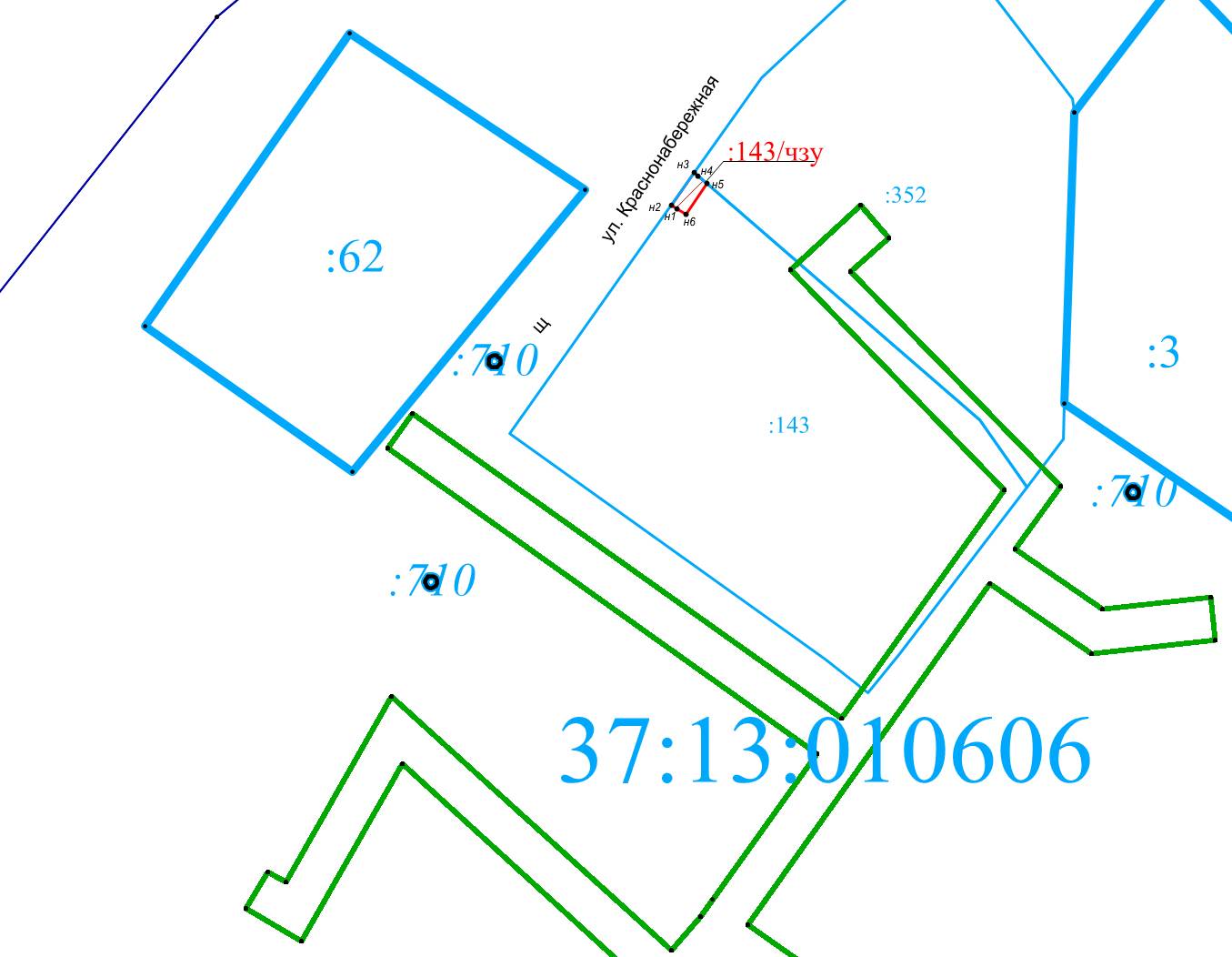              Масштаб 1:1000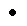 Кадастровый номер земельного участкаАдрес или иное описание местоположения земельного участкаОбщая площадь земельного участка, кв.м.Площадь публичного сервитута, кв.м.Цель установления публичного сервитута137:13:010606:143Ивановская область, Приволжский район, г.Приволжск, ул. Революционная, д.50А1 1576,0Размещение объекта электросетевого хозяйства (ВЛ 0,4кВ от ТП №12 ЭСК №1 (лит. II)Обозначение характерных точек границОбозначение характерных точек границКоординаты, мКоординаты, мОбозначение характерных точек границОбозначение характерных точек границХУ112337:13:010606:143/чзу37:13:010606:143/чзу37:13:010606:143/чзу37:13:010606:143/чзун18089.628089.629323.50н28089.978089.979322.98н38092.998092.999325.12н48092.688092.689325.46н58091.978091.979326.29н68089.088089.089324.31н18089.628089.629323.50